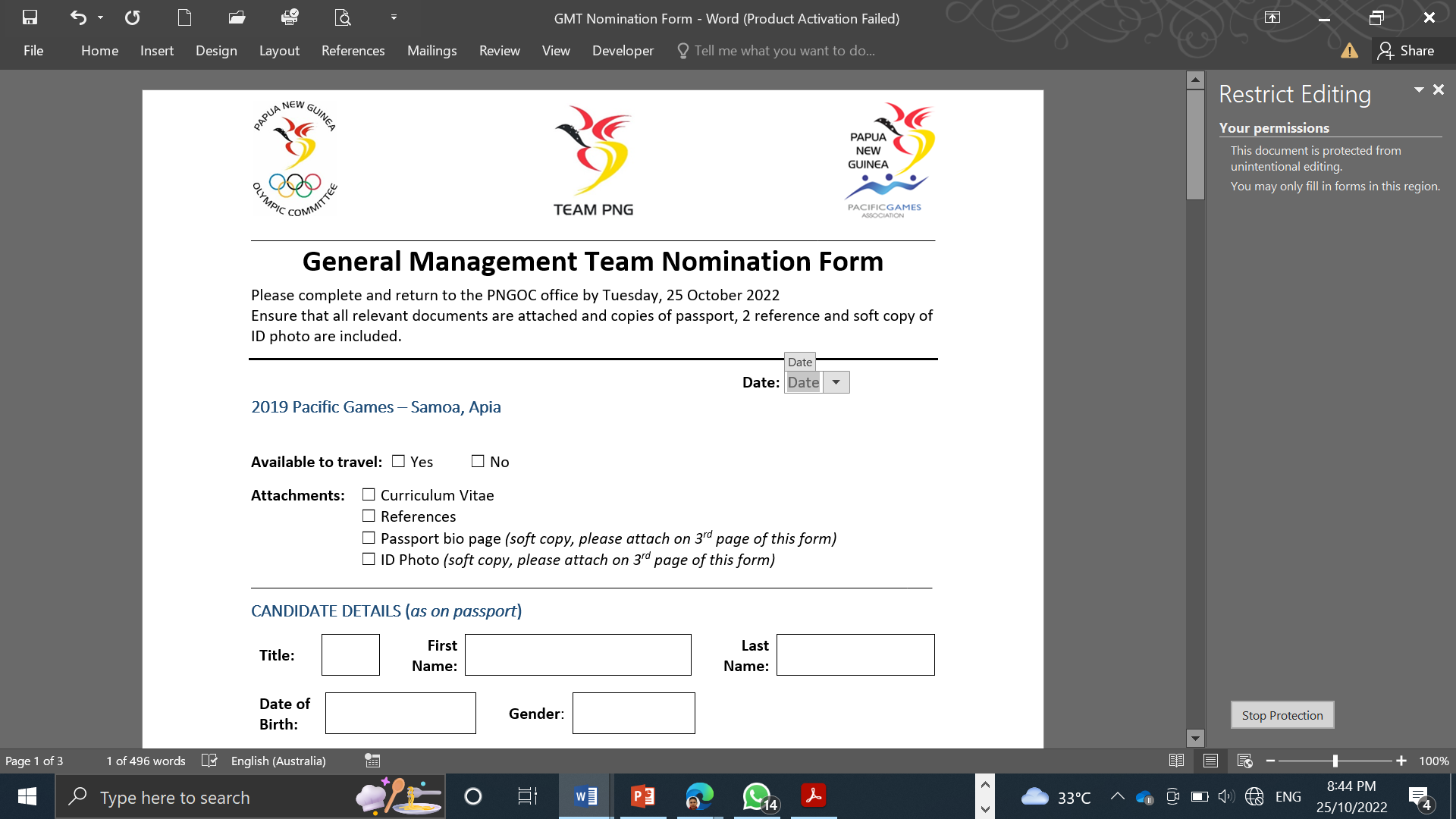 General Management Team Application FormPlease complete and submit to the PNG Olympic Committee by Ensure that all relevant documents are attached and copies of passport, 2 references and soft copy of ID photo are included.										Date: 2023 Pacific Games, Honiara, Solomon IslandsAvailable to travel for the Games:	 Yes		 No	 Attachments:	 Curriculum Vitae		 2x References		 Passport bio page (soft copy, please attach on the 3rd page of this form)		 ID photo (soft copy, please attach on the 3rd page of this form)__________________________________________________________________________________CANDIDATE DETAILS (as on passport)POSITION APPLYING FOR:Availability on a weekly basis to perform Team PNG duties: up to 8hrs	 8-12hrs	15+ hrs	 25+ hrsBACKGROUNDHave you previously held a similar position in sports in PNG?	 Yes	 NoWhy do you wish to apply for this position?QUALIFICATIONSEXPERIENCE/ PREVIOUS HISTORYOther Relevant ExperienceAre you related to any member of the Sport National Federation responsible for any sport on the program of the Games you are applying for?	 Yes		 NoDECLARATION You agree:to undergo relevant courses provided by the Oceania Sport Education Program and to continually grow and develop your skills relating to the position you are applying for;that the information is true and to the best of your knowledge;that you will inform the PNG Olympic Committee should any of the information provide changes;that this application does not guarantee your selection. Successful appointment will require candidate to sign the Team PNG Agreement form and abide by its teams and conditions. Please submit your application and supporting documents to:Secretary GeneralPapua New Guinea Olympic CommitteeLahara Ave. Boroko, Port MoresbyPO Box 467 Boroko, NCDEmail: teampng@pngoc.org.pg I Tel: 325 1449/ 7100 1063Title:First Name:First Name:First Name:First Name:First Name:First Name:Last Name:Last Name:Last Name:Last Name:Last Name:Last Name:Last Name:Date of Birth:Date of Birth:Date of Birth:Date of Birth:Gender:Gender:Gender:Passport No.:Passport No.:Passport No.:Passport No.:Passport No.:Passport No.:Passport No.:Passport No.:Nationality:Nationality:Nationality:Country of Passport:Country of Passport:Country of Passport:Country of Passport:Country of Passport:Passport Expiry Date:Passport Expiry Date:Passport Expiry Date:Passport Expiry Date:Passport Expiry Date:Passport Expiry Date:Passport Expiry Date:Residential Address:Residential Address:Residential Address:Residential Address:Residential Address:Residential Address:Residential Address:Province:Province:Country:Country:Country:Post Code:Post Code:Post Code:Post Code:Post Code:Post Code:General Management  General Team Manager Deputy General Team Manager Operations Personnel Administrative PersonnelMedia  Press Attaché Photographer/ ReporterMedical & Performance Team Doctor Physiotherapist Massage Therapist Sport Psychologist Strength & Conditioning coachesTeam Support Team AttachéDate of Course:Course Provider:Qualification:Date of Course:Course Provider:Qualification:Date of Course:Course Provider:Qualification:Position:Sports Team:Year/s (eg:1991)Tournaments/ Events:Position:Sports Team:Year/s (eg:1991)Tournaments/ Events:Position:Sports Team:Year/s (eg:1991)Tournaments/ Events:If “Yes”, please provide name and positionAttach copy of passport bio pageAttach copy of ID photo